УТВЕРЖДАЮМУП ИР «Южное»оярина В. Д.2020ОТЧЕТО ТЕХНИЧЕСКОМ ОБСЛЕДОВАНИИ СИСТЕМЫ ТЕПЛОСНАБЖЕНИЯП. ЛИСТВЯНСКИЙ ИСКИТИМСКОГО РАЙОНА НОВОСИБИРСКОЙОБЛАСТИ2020 г.1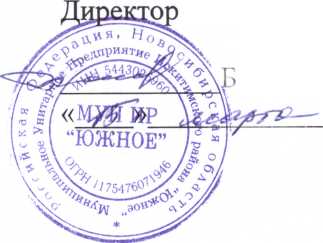 С целью определения фактического состояния тепловых сетей п. Листвянский, определения плана работ по замене, реконструкции, капитальному ремонту на основании Приказа  директора МУП ИР «Южное» были проведены работы по обследованию тепловых сетей состоящей из:Камерального обследованияТехнической инвентаризации, включающей  в себя гидравлические испытания сетейВизуальное обследование объектов теплоснабжения Работы проводились силами МУП ИР «Южное» без привлечения сторонних организаций и третих лиц.Состав участников технического обследования:Инженер Старостина Е.Б.Инженер –энергетик Агафонов А.К.Мастер участка Мозжелов А.А.Период проведения технического обследования: гидравлические испытания с 12 сентября 2019 гкамеральная проверка и визуальное обследование с 1 марта по 15 марта 2020 г. результаты обследования приведены в таблицу и составлен технический отчет.Технические характеристики котельной и тепловых сетей п. Листвянский Искитимского района Новосибирской области  Угольная котельная, находящаяся по адресу п. Листвянский Искитимского района Новосибирской области ул. Верхняя 1 предназначена для выработки тепла на нужды отопления и горячего водоснабжения жилого сектора и административно-бытовых помещений поселка, работающая на каменном угле. Система отопления поселка закрытая, в котельной установлены три водогрейных котла.В 2018 -2019 годах произведена модернизация котельной т.е. заменены 3 водогрейных котла КВ-1,25 (р), смонтирован котловой контур, установлены теплообменные аппараты на отопление и горячее водоснабжение,  производится подготовка котловой воды, заменены сетевые насосы и установлены циркуляционные котловые насосыСетевые насосы: ЦН-80-80/60 – 1 шт. и ENSI РТ 100-390/18,5 -2 шт.Тепловые сети четырехтрубные с циркуляционными линиями горячей воды. Системы отопления потребителей присоединены к котельной по зависимой схеме. Общая протяженность тепловых сетей составляет 2600 м., диаметр трубопроводов от 32 мм до 200 мм. Прокладка тепловых сетей в основном надземная и подземная непроходных каналах.Котел водогрейный КВ-1,25КБ  для отопления и горячего водоснабжения- 3 штКотел стационарный, жаротрубный с горизонтальным расположением трехступенчатого газохода (жар, горячий газ проходит внутри трубок, а вода омывает их снаружи)Производительность, номинальная, Гкал/ч (МВт)                                1,08 (1,25)Вид топлива                                                                                                  угольПроектный КПД, %	86Расход топлива (при низшей теплоте сгорания5450 ккал/кг)              189Температура воды на выходе, оС, не более                                             до 95Расход воды, м3/час                                                                                    38Электродвигатель :Вентилятор, кВт                                                                                         2,2 3. Дымосос    -3 шт                                                                                      ДН-8 левТемпература дымовых газов, не более,  С                                                    200Производительность, м3/ч                                                                              5000Полный напор при Туг.=200 С, кгс/м2                                                           85Частота вращения, об/мин                                                                               1500Мощность эл.двигателя, кВт                                                                           5,54. Дутьевой вентилятор                                                                               ВД-2,8Производительность, м3/ч                                                                                2600Полный напор при Тв=30 С, кПа                                                                     2,8Частота Вращения, об/мин                                                                               3000Мощность эл.двигателя, кВт                                                                            7,55. ТопливоПрименяется уголь каменный марок: Д, ДР, А. с теплотой сгорания от 5000 до 7000 к/кал. Загрузка топлива в котлы производится в ручную. 5. Общекотельное оборудованиеТепловая схема котельной выполнена в двухконтурном исполнении. Передача тепла от котла производится в систему отопления и горячего водоснабжения п. Листвянский через теплообменные аппараты. Контур подпитывается подготовленной водой. Система теплоснабжения поселка закрытая. Имеется также система горячего водоснабжения. Котельная оборудована системой принудительной вытяжной вентиляции и естественной вытяжной вентиляции через оконные и  дверные проемы. Установлена также система контроля температуры исходящей сетевой воды. Дымовые газы от котлов удаляются через металлическую дымовую трубу Д=0,72м, высотой 30 м.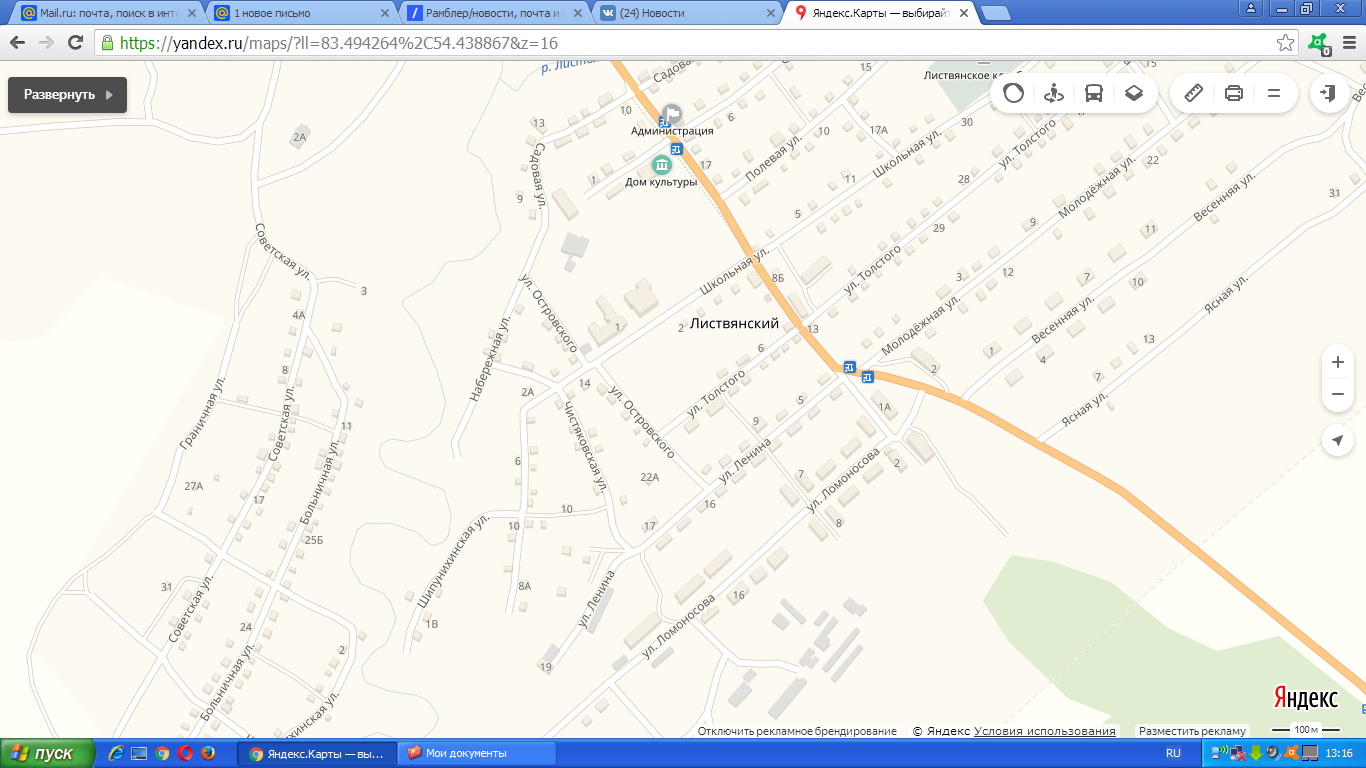 Приложение акт готовности тепловой сети к эксплуатации  системы теплоснабжения п. Листвянский от 4 сентября 2020 г.Отчет составил: инженер Старостина Е.Б.Угольная котельная п. Листвянский ул. Верхняя 1бУгольная котельная п. Листвянский ул. Верхняя 1бУгольная котельная п. Листвянский ул. Верхняя 1бУгольная котельная п. Листвянский ул. Верхняя 1бУгольная котельная п. Листвянский ул. Верхняя 1бУгольная котельная п. Листвянский ул. Верхняя 1бУгольная котельная п. Листвянский ул. Верхняя 1бУгольная котельная п. Листвянский ул. Верхняя 1бУгольная котельная п. Листвянский ул. Верхняя 1бУгольная котельная п. Листвянский ул. Верхняя 1бУгольная котельная п. Листвянский ул. Верхняя 1бУгольная котельная п. Листвянский ул. Верхняя 1бУгольная котельная п. Листвянский ул. Верхняя 1бУгольная котельная п. Листвянский ул. Верхняя 1бГод ввода в эксплуатациюСвидетельство о госрегистрацииНаименование участкаНаименование участкаНаименование тепловой сетиНаименование тепловой сетиНаружный диаметр, D мНаружный диаметр, D мНаружный диаметр, D мДлина трубопровода в двутрубном исчислении,L, мДлина трубопровода в двутрубном исчислении,L, мДлина трубопровода в двутрубном исчислении,L, мТип прокладкиСредняя глубина заложения оси трубопровода123344555666781986Котельная Котельная Отопление и ГВОтопление и ГВ0,2000,2000,200130130130надземнаяУровень износа здания 50%Уровень износа здания 50%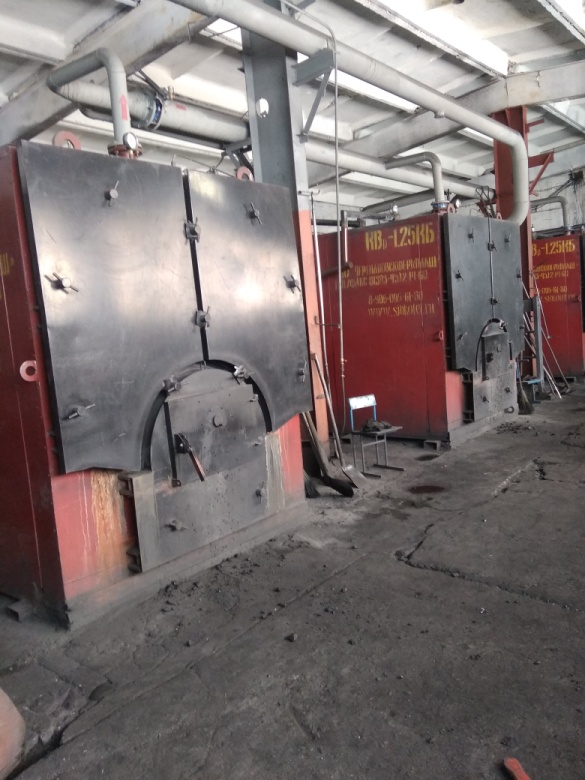 	Результаты камеральной проверки:Регулярные плановые и предупредительные ремонты, замена запорной арматуры, поверка и замена приборов КиПа, технологического оборудования, режимно-наладочные работы, промышленные экспертизы здания котельной.Результаты визуального осмотра:Здание котельной требует косметического ремонта, заделка швов, оштукатуривание внутри и снаружи, ремонт кровли.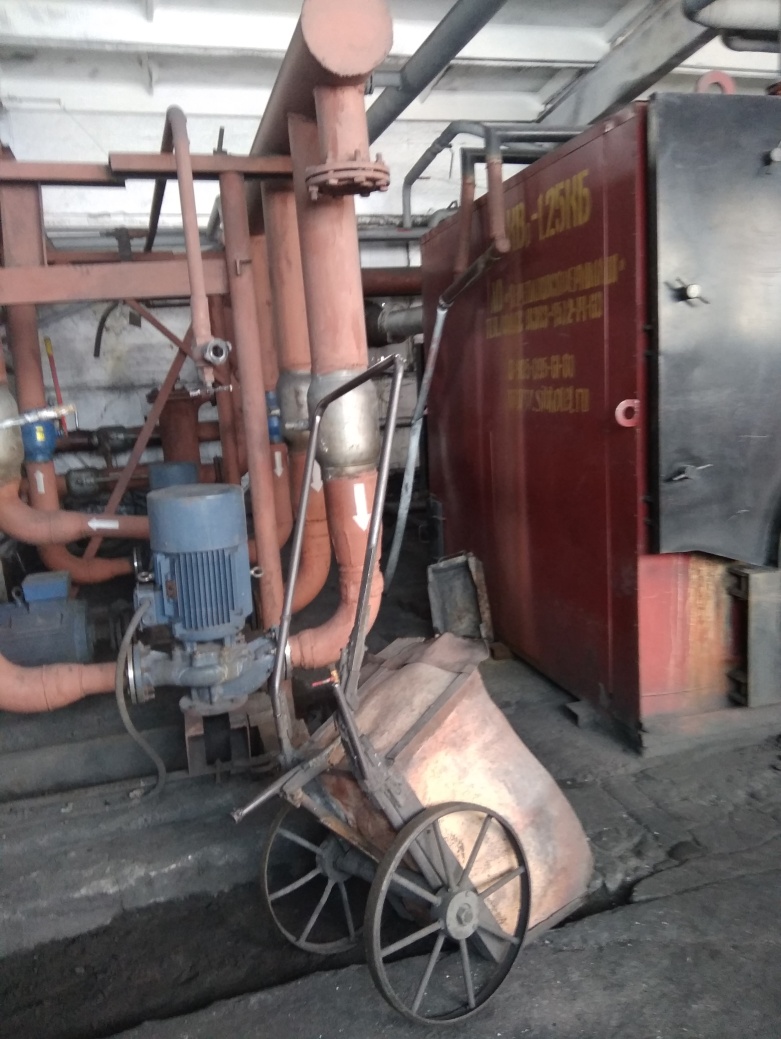 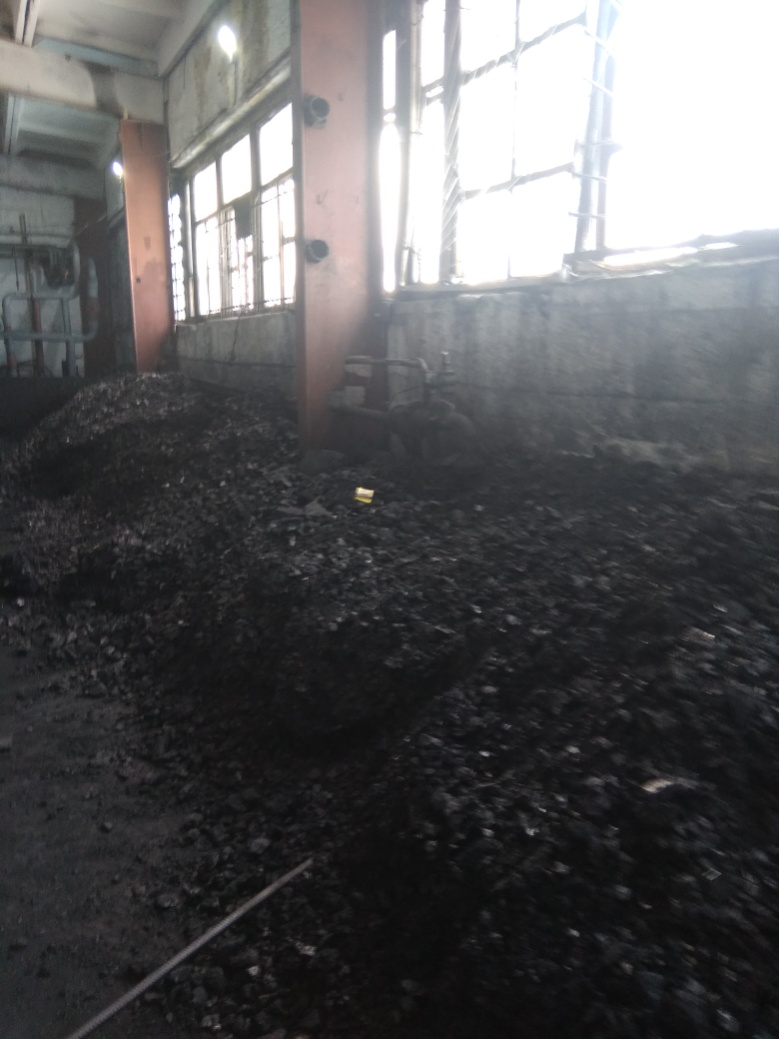 	Результаты камеральной проверки:Регулярные плановые и предупредительные ремонты, замена запорной арматуры, поверка и замена приборов КиПа, технологического оборудования, режимно-наладочные работы, промышленные экспертизы здания котельной.Результаты визуального осмотра:Здание котельной требует косметического ремонта, заделка швов, оштукатуривание внутри и снаружи, ремонт кровли.	Результаты камеральной проверки:Регулярные плановые и предупредительные ремонты, замена запорной арматуры, поверка и замена приборов КиПа, технологического оборудования, режимно-наладочные работы, промышленные экспертизы здания котельной.Результаты визуального осмотра:Здание котельной требует косметического ремонта, заделка швов, оштукатуривание внутри и снаружи, ремонт кровли.	Результаты камеральной проверки:Регулярные плановые и предупредительные ремонты, замена запорной арматуры, поверка и замена приборов КиПа, технологического оборудования, режимно-наладочные работы, промышленные экспертизы здания котельной.Результаты визуального осмотра:Здание котельной требует косметического ремонта, заделка швов, оштукатуривание внутри и снаружи, ремонт кровли.	Результаты камеральной проверки:Регулярные плановые и предупредительные ремонты, замена запорной арматуры, поверка и замена приборов КиПа, технологического оборудования, режимно-наладочные работы, промышленные экспертизы здания котельной.Результаты визуального осмотра:Здание котельной требует косметического ремонта, заделка швов, оштукатуривание внутри и снаружи, ремонт кровли.	Результаты камеральной проверки:Регулярные плановые и предупредительные ремонты, замена запорной арматуры, поверка и замена приборов КиПа, технологического оборудования, режимно-наладочные работы, промышленные экспертизы здания котельной.Результаты визуального осмотра:Здание котельной требует косметического ремонта, заделка швов, оштукатуривание внутри и снаружи, ремонт кровли.	Результаты камеральной проверки:Регулярные плановые и предупредительные ремонты, замена запорной арматуры, поверка и замена приборов КиПа, технологического оборудования, режимно-наладочные работы, промышленные экспертизы здания котельной.Результаты визуального осмотра:Здание котельной требует косметического ремонта, заделка швов, оштукатуривание внутри и снаружи, ремонт кровли.	Результаты камеральной проверки:Регулярные плановые и предупредительные ремонты, замена запорной арматуры, поверка и замена приборов КиПа, технологического оборудования, режимно-наладочные работы, промышленные экспертизы здания котельной.Результаты визуального осмотра:Здание котельной требует косметического ремонта, заделка швов, оштукатуривание внутри и снаружи, ремонт кровли.	Результаты камеральной проверки:Регулярные плановые и предупредительные ремонты, замена запорной арматуры, поверка и замена приборов КиПа, технологического оборудования, режимно-наладочные работы, промышленные экспертизы здания котельной.Результаты визуального осмотра:Здание котельной требует косметического ремонта, заделка швов, оштукатуривание внутри и снаружи, ремонт кровли.	Результаты камеральной проверки:Регулярные плановые и предупредительные ремонты, замена запорной арматуры, поверка и замена приборов КиПа, технологического оборудования, режимно-наладочные работы, промышленные экспертизы здания котельной.Результаты визуального осмотра:Здание котельной требует косметического ремонта, заделка швов, оштукатуривание внутри и снаружи, ремонт кровли.Максимальная Мощность котельной 3,08Гкал/час.Водогрейные котлы КВр-1,25 кб- 3 шт. подключенная нагрузка с горячим водоснабжением- 3 Гкал/час.Состояние удовлетворительное к эксплуатации готово.Максимальная Мощность котельной 3,08Гкал/час.Водогрейные котлы КВр-1,25 кб- 3 шт. подключенная нагрузка с горячим водоснабжением- 3 Гкал/час.Состояние удовлетворительное к эксплуатации готово.Тепловая сеть п. ЛИСТВЯНСКИЙТепловая сеть п. ЛИСТВЯНСКИЙТепловая сеть п. ЛИСТВЯНСКИЙТепловая сеть п. ЛИСТВЯНСКИЙТепловая сеть п. ЛИСТВЯНСКИЙТепловая сеть п. ЛИСТВЯНСКИЙТепловая сеть п. ЛИСТВЯНСКИЙТепловая сеть п. ЛИСТВЯНСКИЙТепловая сеть п. ЛИСТВЯНСКИЙТепловая сеть п. ЛИСТВЯНСКИЙТепловая сеть п. ЛИСТВЯНСКИЙТепловая сеть п. ЛИСТВЯНСКИЙТепловая сеть п. ЛИСТВЯНСКИЙТепловая сеть п. ЛИСТВЯНСКИЙ1986Нет данныхКотельная –ТК1Котельная –ТК1отоплениеотопление0,2000,2000,200130130130надземнаяУровень износа 60%Уровень износа 60%Результаты камеральной проверки: регулярные плановые ремонты на протяжении последних пяти лет. Результаты визуального осмотра: надземная прокладка трубопроводов, теплоизоляция на просматриваемых участках, сети с существенными следами .Тепловая камера высотой 3 м, 2 люка,  находятся в неудовлетворительном состоянии, а именно гидроизоляции нет, стены блочные и кирпичные без штукатурного слоя, тепловая сеть не оснащена дренажными колодцами для отвода воды -необходим ремонт горловин люков и крышек.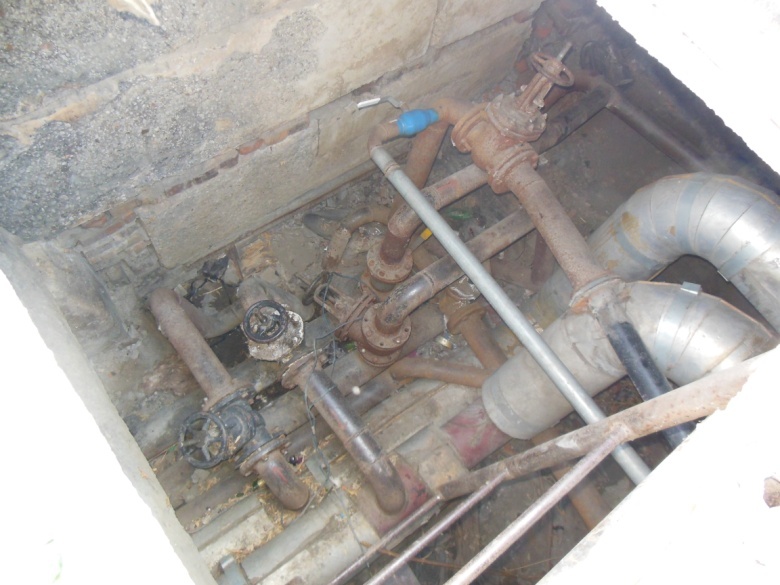 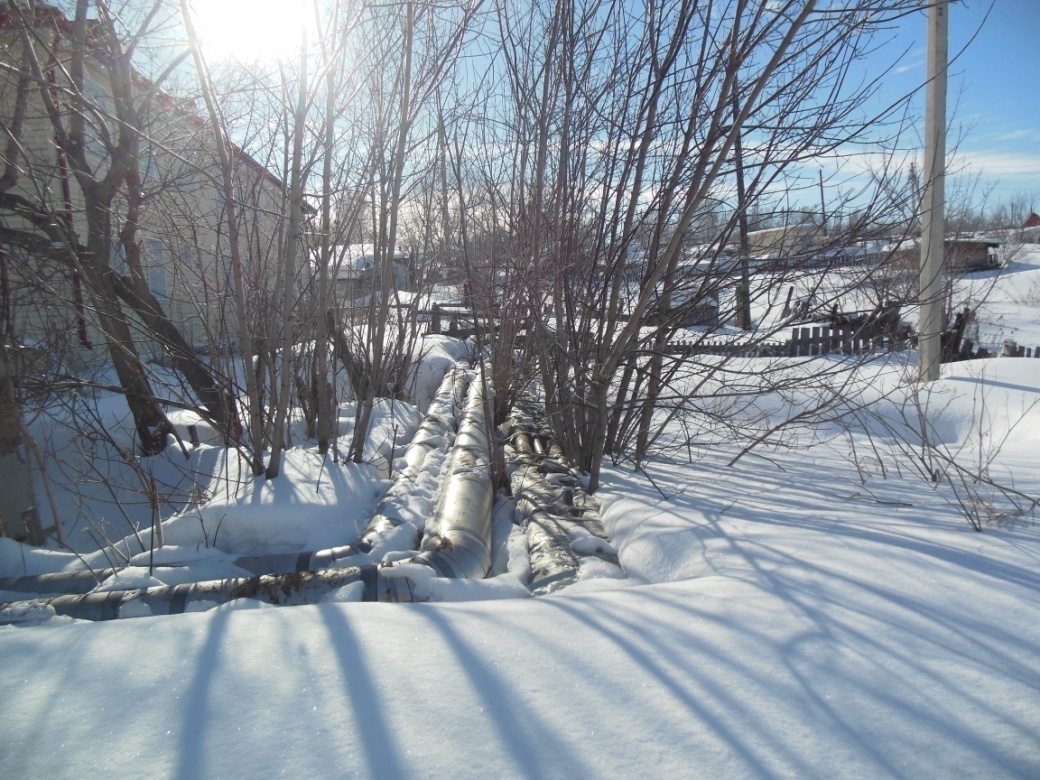 Результаты камеральной проверки: регулярные плановые ремонты на протяжении последних пяти лет. Результаты визуального осмотра: надземная прокладка трубопроводов, теплоизоляция на просматриваемых участках, сети с существенными следами .Тепловая камера высотой 3 м, 2 люка,  находятся в неудовлетворительном состоянии, а именно гидроизоляции нет, стены блочные и кирпичные без штукатурного слоя, тепловая сеть не оснащена дренажными колодцами для отвода воды -необходим ремонт горловин люков и крышек.Результаты камеральной проверки: регулярные плановые ремонты на протяжении последних пяти лет. Результаты визуального осмотра: надземная прокладка трубопроводов, теплоизоляция на просматриваемых участках, сети с существенными следами .Тепловая камера высотой 3 м, 2 люка,  находятся в неудовлетворительном состоянии, а именно гидроизоляции нет, стены блочные и кирпичные без штукатурного слоя, тепловая сеть не оснащена дренажными колодцами для отвода воды -необходим ремонт горловин люков и крышек.Результаты камеральной проверки: регулярные плановые ремонты на протяжении последних пяти лет. Результаты визуального осмотра: надземная прокладка трубопроводов, теплоизоляция на просматриваемых участках, сети с существенными следами .Тепловая камера высотой 3 м, 2 люка,  находятся в неудовлетворительном состоянии, а именно гидроизоляции нет, стены блочные и кирпичные без штукатурного слоя, тепловая сеть не оснащена дренажными колодцами для отвода воды -необходим ремонт горловин люков и крышек.Результаты камеральной проверки: регулярные плановые ремонты на протяжении последних пяти лет. Результаты визуального осмотра: надземная прокладка трубопроводов, теплоизоляция на просматриваемых участках, сети с существенными следами .Тепловая камера высотой 3 м, 2 люка,  находятся в неудовлетворительном состоянии, а именно гидроизоляции нет, стены блочные и кирпичные без штукатурного слоя, тепловая сеть не оснащена дренажными колодцами для отвода воды -необходим ремонт горловин люков и крышек.Результаты камеральной проверки: регулярные плановые ремонты на протяжении последних пяти лет. Результаты визуального осмотра: надземная прокладка трубопроводов, теплоизоляция на просматриваемых участках, сети с существенными следами .Тепловая камера высотой 3 м, 2 люка,  находятся в неудовлетворительном состоянии, а именно гидроизоляции нет, стены блочные и кирпичные без штукатурного слоя, тепловая сеть не оснащена дренажными колодцами для отвода воды -необходим ремонт горловин люков и крышек.Результаты камеральной проверки: регулярные плановые ремонты на протяжении последних пяти лет. Результаты визуального осмотра: надземная прокладка трубопроводов, теплоизоляция на просматриваемых участках, сети с существенными следами .Тепловая камера высотой 3 м, 2 люка,  находятся в неудовлетворительном состоянии, а именно гидроизоляции нет, стены блочные и кирпичные без штукатурного слоя, тепловая сеть не оснащена дренажными колодцами для отвода воды -необходим ремонт горловин люков и крышек.Результаты камеральной проверки: регулярные плановые ремонты на протяжении последних пяти лет. Результаты визуального осмотра: надземная прокладка трубопроводов, теплоизоляция на просматриваемых участках, сети с существенными следами .Тепловая камера высотой 3 м, 2 люка,  находятся в неудовлетворительном состоянии, а именно гидроизоляции нет, стены блочные и кирпичные без штукатурного слоя, тепловая сеть не оснащена дренажными колодцами для отвода воды -необходим ремонт горловин люков и крышек.Результаты камеральной проверки: регулярные плановые ремонты на протяжении последних пяти лет. Результаты визуального осмотра: надземная прокладка трубопроводов, теплоизоляция на просматриваемых участках, сети с существенными следами .Тепловая камера высотой 3 м, 2 люка,  находятся в неудовлетворительном состоянии, а именно гидроизоляции нет, стены блочные и кирпичные без штукатурного слоя, тепловая сеть не оснащена дренажными колодцами для отвода воды -необходим ремонт горловин люков и крышек.Результаты камеральной проверки: регулярные плановые ремонты на протяжении последних пяти лет. Результаты визуального осмотра: надземная прокладка трубопроводов, теплоизоляция на просматриваемых участках, сети с существенными следами .Тепловая камера высотой 3 м, 2 люка,  находятся в неудовлетворительном состоянии, а именно гидроизоляции нет, стены блочные и кирпичные без штукатурного слоя, тепловая сеть не оснащена дренажными колодцами для отвода воды -необходим ремонт горловин люков и крышек.Заключение: состояние удовлетворительное, требуется провести теплоизоляционные работы, ремонт крышки и чистка камерыЗаключение: состояние удовлетворительное, требуется провести теплоизоляционные работы, ремонт крышки и чистка камеры1986Нет данныхКотельная –ул. Ломоносова №№11,12,13,14,15,16,18Котельная –ул. Ломоносова №№11,12,13,14,15,16,18отоплениеотопление0,1000,1000,100310310310Надземная хУровень износа 60%Уровень износа 60%Результаты камеральной проверки: регулярные плановые и аварийно восстановительные ремонты на протяжении последних трех лет. Результаты визуального осмотра: сети надземной прокладки с теплоизоляцией , теплоизоляция частично отсутствует на просматриваемых участках.Результаты камеральной проверки: регулярные плановые и аварийно восстановительные ремонты на протяжении последних трех лет. Результаты визуального осмотра: сети надземной прокладки с теплоизоляцией , теплоизоляция частично отсутствует на просматриваемых участках.Результаты камеральной проверки: регулярные плановые и аварийно восстановительные ремонты на протяжении последних трех лет. Результаты визуального осмотра: сети надземной прокладки с теплоизоляцией , теплоизоляция частично отсутствует на просматриваемых участках.Результаты камеральной проверки: регулярные плановые и аварийно восстановительные ремонты на протяжении последних трех лет. Результаты визуального осмотра: сети надземной прокладки с теплоизоляцией , теплоизоляция частично отсутствует на просматриваемых участках.Результаты камеральной проверки: регулярные плановые и аварийно восстановительные ремонты на протяжении последних трех лет. Результаты визуального осмотра: сети надземной прокладки с теплоизоляцией , теплоизоляция частично отсутствует на просматриваемых участках.Результаты камеральной проверки: регулярные плановые и аварийно восстановительные ремонты на протяжении последних трех лет. Результаты визуального осмотра: сети надземной прокладки с теплоизоляцией , теплоизоляция частично отсутствует на просматриваемых участках.Результаты камеральной проверки: регулярные плановые и аварийно восстановительные ремонты на протяжении последних трех лет. Результаты визуального осмотра: сети надземной прокладки с теплоизоляцией , теплоизоляция частично отсутствует на просматриваемых участках.Результаты камеральной проверки: регулярные плановые и аварийно восстановительные ремонты на протяжении последних трех лет. Результаты визуального осмотра: сети надземной прокладки с теплоизоляцией , теплоизоляция частично отсутствует на просматриваемых участках.Результаты камеральной проверки: регулярные плановые и аварийно восстановительные ремонты на протяжении последних трех лет. Результаты визуального осмотра: сети надземной прокладки с теплоизоляцией , теплоизоляция частично отсутствует на просматриваемых участках.Результаты камеральной проверки: регулярные плановые и аварийно восстановительные ремонты на протяжении последних трех лет. Результаты визуального осмотра: сети надземной прокладки с теплоизоляцией , теплоизоляция частично отсутствует на просматриваемых участках.Заключение: состояние удовлетворительное, требуется провести теплоизоляционные работы и вырубку кустарникаЗаключение: состояние удовлетворительное, требуется провести теплоизоляционные работы и вырубку кустарника1986Нет данныхМагазин «Натали»-ул. Мкд. Молодежная 2, включая мкд ул. Ломоносова №№1а,2а,2б. Магазин «Натали»-ул. Мкд. Молодежная 2, включая мкд ул. Ломоносова №№1а,2а,2б. Магазин «Натали»-ул. Мкд. Молодежная 2, включая мкд ул. Ломоносова №№1а,2а,2б. Отопление и гвОтопление и гвОтопление и гв0,1000,100219219Надземная в в непроходных каналахУровень износа лотков 63%,Трубопроводы-5%Уровень износа лотков 63%,Трубопроводы-5%Результаты камеральной проверки: заменен в 2019 г. участок 120 м до мкд. Ул. Молодежная 2 по отоплению и горячему водоснабжению (480 м)Результаты визуального осмотра: сети проходят в лотках, лотки частично разрушены, теплоизоляция частично отсутствует на просматриваемых участках, Тепловой колодец высотой 1,8 м, (ул. Молодежная 2)  находятся в неудовлетворительном состоянии, а именно гидроизоляции нет, стены кирпичные без штукатурного слоя, тепловая сеть не оснащена дренажными колодцами для отвода воды.-горловина колодца провалилась.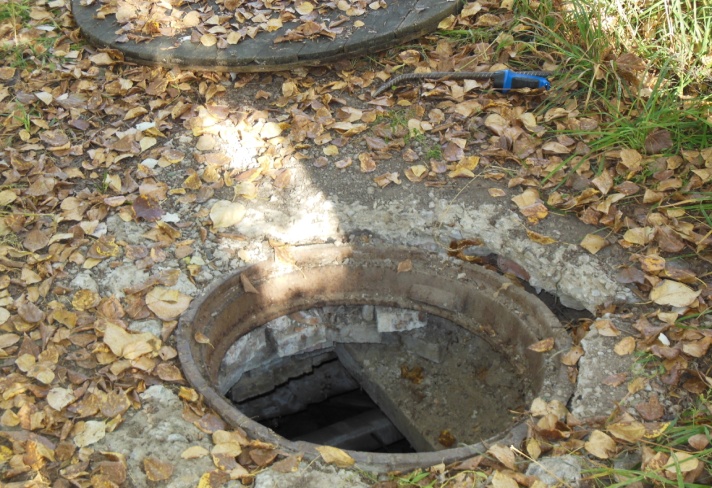 Результаты камеральной проверки: заменен в 2019 г. участок 120 м до мкд. Ул. Молодежная 2 по отоплению и горячему водоснабжению (480 м)Результаты визуального осмотра: сети проходят в лотках, лотки частично разрушены, теплоизоляция частично отсутствует на просматриваемых участках, Тепловой колодец высотой 1,8 м, (ул. Молодежная 2)  находятся в неудовлетворительном состоянии, а именно гидроизоляции нет, стены кирпичные без штукатурного слоя, тепловая сеть не оснащена дренажными колодцами для отвода воды.-горловина колодца провалилась.Результаты камеральной проверки: заменен в 2019 г. участок 120 м до мкд. Ул. Молодежная 2 по отоплению и горячему водоснабжению (480 м)Результаты визуального осмотра: сети проходят в лотках, лотки частично разрушены, теплоизоляция частично отсутствует на просматриваемых участках, Тепловой колодец высотой 1,8 м, (ул. Молодежная 2)  находятся в неудовлетворительном состоянии, а именно гидроизоляции нет, стены кирпичные без штукатурного слоя, тепловая сеть не оснащена дренажными колодцами для отвода воды.-горловина колодца провалилась.Результаты камеральной проверки: заменен в 2019 г. участок 120 м до мкд. Ул. Молодежная 2 по отоплению и горячему водоснабжению (480 м)Результаты визуального осмотра: сети проходят в лотках, лотки частично разрушены, теплоизоляция частично отсутствует на просматриваемых участках, Тепловой колодец высотой 1,8 м, (ул. Молодежная 2)  находятся в неудовлетворительном состоянии, а именно гидроизоляции нет, стены кирпичные без штукатурного слоя, тепловая сеть не оснащена дренажными колодцами для отвода воды.-горловина колодца провалилась.Результаты камеральной проверки: заменен в 2019 г. участок 120 м до мкд. Ул. Молодежная 2 по отоплению и горячему водоснабжению (480 м)Результаты визуального осмотра: сети проходят в лотках, лотки частично разрушены, теплоизоляция частично отсутствует на просматриваемых участках, Тепловой колодец высотой 1,8 м, (ул. Молодежная 2)  находятся в неудовлетворительном состоянии, а именно гидроизоляции нет, стены кирпичные без штукатурного слоя, тепловая сеть не оснащена дренажными колодцами для отвода воды.-горловина колодца провалилась.Результаты камеральной проверки: заменен в 2019 г. участок 120 м до мкд. Ул. Молодежная 2 по отоплению и горячему водоснабжению (480 м)Результаты визуального осмотра: сети проходят в лотках, лотки частично разрушены, теплоизоляция частично отсутствует на просматриваемых участках, Тепловой колодец высотой 1,8 м, (ул. Молодежная 2)  находятся в неудовлетворительном состоянии, а именно гидроизоляции нет, стены кирпичные без штукатурного слоя, тепловая сеть не оснащена дренажными колодцами для отвода воды.-горловина колодца провалилась.Результаты камеральной проверки: заменен в 2019 г. участок 120 м до мкд. Ул. Молодежная 2 по отоплению и горячему водоснабжению (480 м)Результаты визуального осмотра: сети проходят в лотках, лотки частично разрушены, теплоизоляция частично отсутствует на просматриваемых участках, Тепловой колодец высотой 1,8 м, (ул. Молодежная 2)  находятся в неудовлетворительном состоянии, а именно гидроизоляции нет, стены кирпичные без штукатурного слоя, тепловая сеть не оснащена дренажными колодцами для отвода воды.-горловина колодца провалилась.Результаты камеральной проверки: заменен в 2019 г. участок 120 м до мкд. Ул. Молодежная 2 по отоплению и горячему водоснабжению (480 м)Результаты визуального осмотра: сети проходят в лотках, лотки частично разрушены, теплоизоляция частично отсутствует на просматриваемых участках, Тепловой колодец высотой 1,8 м, (ул. Молодежная 2)  находятся в неудовлетворительном состоянии, а именно гидроизоляции нет, стены кирпичные без штукатурного слоя, тепловая сеть не оснащена дренажными колодцами для отвода воды.-горловина колодца провалилась.Результаты камеральной проверки: заменен в 2019 г. участок 120 м до мкд. Ул. Молодежная 2 по отоплению и горячему водоснабжению (480 м)Результаты визуального осмотра: сети проходят в лотках, лотки частично разрушены, теплоизоляция частично отсутствует на просматриваемых участках, Тепловой колодец высотой 1,8 м, (ул. Молодежная 2)  находятся в неудовлетворительном состоянии, а именно гидроизоляции нет, стены кирпичные без штукатурного слоя, тепловая сеть не оснащена дренажными колодцами для отвода воды.-горловина колодца провалилась.Результаты камеральной проверки: заменен в 2019 г. участок 120 м до мкд. Ул. Молодежная 2 по отоплению и горячему водоснабжению (480 м)Результаты визуального осмотра: сети проходят в лотках, лотки частично разрушены, теплоизоляция частично отсутствует на просматриваемых участках, Тепловой колодец высотой 1,8 м, (ул. Молодежная 2)  находятся в неудовлетворительном состоянии, а именно гидроизоляции нет, стены кирпичные без штукатурного слоя, тепловая сеть не оснащена дренажными колодцами для отвода воды.-горловина колодца провалилась.Заключение: состояние удовлетворительное, требуется провести теплоизоляционные работы и чистка колодцаЗаключение: состояние удовлетворительное, требуется провести теплоизоляционные работы и чистка колодца1986Нет данныхТк 1-магазин «натали» (мкд. Ул. Ломоносова №№10,8,6,4,2)отоплениеотоплениеотоплениеотопление0,2000,2000,2000,200219надземнаяУровень износа 60%Уровень износа 60%Результаты камеральной проверки: регулярные плановые и аварийно восстановительные ремонты на протяжении последних трех лет. Результаты визуального осмотра: сети надземной прокладки, , теплоизоляция частично отсутствует на просматриваемых участках, сети с существенными следами коррозии и раковинами. Результаты камеральной проверки: регулярные плановые и аварийно восстановительные ремонты на протяжении последних трех лет. Результаты визуального осмотра: сети надземной прокладки, , теплоизоляция частично отсутствует на просматриваемых участках, сети с существенными следами коррозии и раковинами. Результаты камеральной проверки: регулярные плановые и аварийно восстановительные ремонты на протяжении последних трех лет. Результаты визуального осмотра: сети надземной прокладки, , теплоизоляция частично отсутствует на просматриваемых участках, сети с существенными следами коррозии и раковинами. Результаты камеральной проверки: регулярные плановые и аварийно восстановительные ремонты на протяжении последних трех лет. Результаты визуального осмотра: сети надземной прокладки, , теплоизоляция частично отсутствует на просматриваемых участках, сети с существенными следами коррозии и раковинами. Результаты камеральной проверки: регулярные плановые и аварийно восстановительные ремонты на протяжении последних трех лет. Результаты визуального осмотра: сети надземной прокладки, , теплоизоляция частично отсутствует на просматриваемых участках, сети с существенными следами коррозии и раковинами. Результаты камеральной проверки: регулярные плановые и аварийно восстановительные ремонты на протяжении последних трех лет. Результаты визуального осмотра: сети надземной прокладки, , теплоизоляция частично отсутствует на просматриваемых участках, сети с существенными следами коррозии и раковинами. Результаты камеральной проверки: регулярные плановые и аварийно восстановительные ремонты на протяжении последних трех лет. Результаты визуального осмотра: сети надземной прокладки, , теплоизоляция частично отсутствует на просматриваемых участках, сети с существенными следами коррозии и раковинами. Результаты камеральной проверки: регулярные плановые и аварийно восстановительные ремонты на протяжении последних трех лет. Результаты визуального осмотра: сети надземной прокладки, , теплоизоляция частично отсутствует на просматриваемых участках, сети с существенными следами коррозии и раковинами. Результаты камеральной проверки: регулярные плановые и аварийно восстановительные ремонты на протяжении последних трех лет. Результаты визуального осмотра: сети надземной прокладки, , теплоизоляция частично отсутствует на просматриваемых участках, сети с существенными следами коррозии и раковинами. Результаты камеральной проверки: регулярные плановые и аварийно восстановительные ремонты на протяжении последних трех лет. Результаты визуального осмотра: сети надземной прокладки, , теплоизоляция частично отсутствует на просматриваемых участках, сети с существенными следами коррозии и раковинами. Заключение: состояние удовлетворительное, но теплотрасса проложена за мкд.Заключение: состояние удовлетворительное, но теплотрасса проложена за мкд.1986Нет данныхТК1-ТК2, включая мкд ул. Ломоносова №№1,3,5,7,9.отоплениеотоплениеотоплениеотопление0,20,20,20,2145Подземная  прокладка в непроходных каналах и надземная Уровень износа 60%Уровень износа 60%Результаты камеральной проверки: регулярные плановые и аварийно восстановительные ремонты на протяжении последних трех лет. Результаты визуального осмотра: сети проходят в лотках под внутрипоселковым проездом, лотки частично разрушены, теплоизоляция отсутствует на просматриваемых участках, сети с существенными следами коррозии и раковинами. На выходе (ул. Ломоносова 9) надземная прокладка с теплоизоляцией.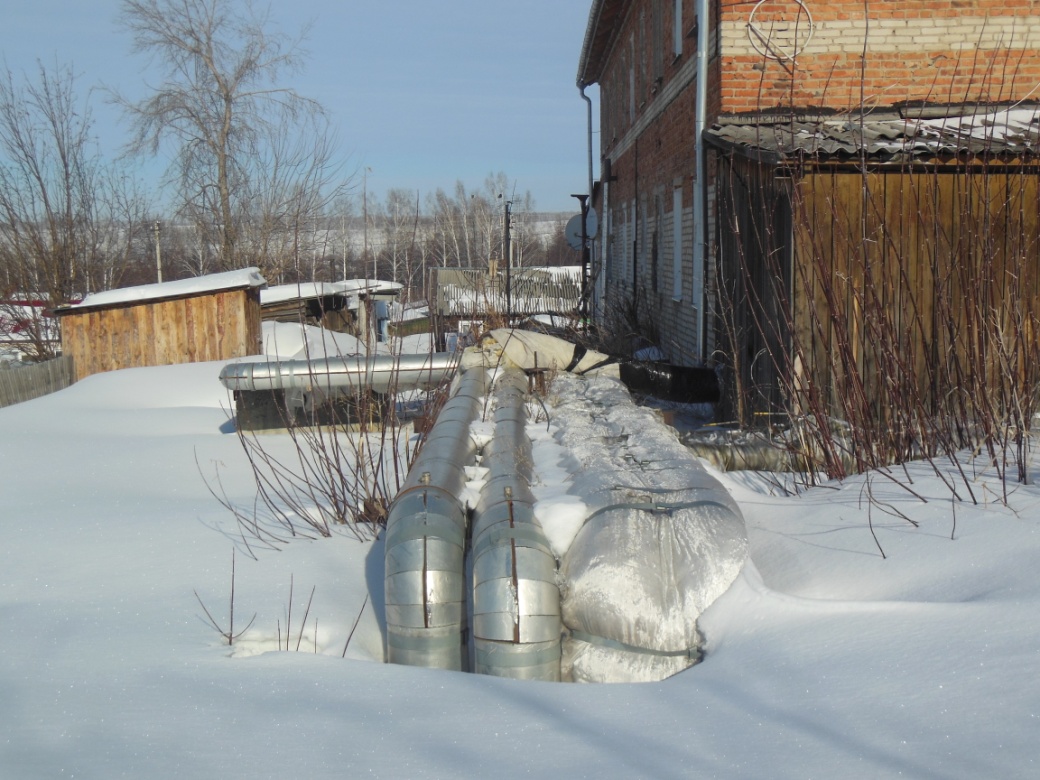 Результаты камеральной проверки: регулярные плановые и аварийно восстановительные ремонты на протяжении последних трех лет. Результаты визуального осмотра: сети проходят в лотках под внутрипоселковым проездом, лотки частично разрушены, теплоизоляция отсутствует на просматриваемых участках, сети с существенными следами коррозии и раковинами. На выходе (ул. Ломоносова 9) надземная прокладка с теплоизоляцией.Результаты камеральной проверки: регулярные плановые и аварийно восстановительные ремонты на протяжении последних трех лет. Результаты визуального осмотра: сети проходят в лотках под внутрипоселковым проездом, лотки частично разрушены, теплоизоляция отсутствует на просматриваемых участках, сети с существенными следами коррозии и раковинами. На выходе (ул. Ломоносова 9) надземная прокладка с теплоизоляцией.Результаты камеральной проверки: регулярные плановые и аварийно восстановительные ремонты на протяжении последних трех лет. Результаты визуального осмотра: сети проходят в лотках под внутрипоселковым проездом, лотки частично разрушены, теплоизоляция отсутствует на просматриваемых участках, сети с существенными следами коррозии и раковинами. На выходе (ул. Ломоносова 9) надземная прокладка с теплоизоляцией.Результаты камеральной проверки: регулярные плановые и аварийно восстановительные ремонты на протяжении последних трех лет. Результаты визуального осмотра: сети проходят в лотках под внутрипоселковым проездом, лотки частично разрушены, теплоизоляция отсутствует на просматриваемых участках, сети с существенными следами коррозии и раковинами. На выходе (ул. Ломоносова 9) надземная прокладка с теплоизоляцией.Результаты камеральной проверки: регулярные плановые и аварийно восстановительные ремонты на протяжении последних трех лет. Результаты визуального осмотра: сети проходят в лотках под внутрипоселковым проездом, лотки частично разрушены, теплоизоляция отсутствует на просматриваемых участках, сети с существенными следами коррозии и раковинами. На выходе (ул. Ломоносова 9) надземная прокладка с теплоизоляцией.Результаты камеральной проверки: регулярные плановые и аварийно восстановительные ремонты на протяжении последних трех лет. Результаты визуального осмотра: сети проходят в лотках под внутрипоселковым проездом, лотки частично разрушены, теплоизоляция отсутствует на просматриваемых участках, сети с существенными следами коррозии и раковинами. На выходе (ул. Ломоносова 9) надземная прокладка с теплоизоляцией.Результаты камеральной проверки: регулярные плановые и аварийно восстановительные ремонты на протяжении последних трех лет. Результаты визуального осмотра: сети проходят в лотках под внутрипоселковым проездом, лотки частично разрушены, теплоизоляция отсутствует на просматриваемых участках, сети с существенными следами коррозии и раковинами. На выходе (ул. Ломоносова 9) надземная прокладка с теплоизоляцией.Результаты камеральной проверки: регулярные плановые и аварийно восстановительные ремонты на протяжении последних трех лет. Результаты визуального осмотра: сети проходят в лотках под внутрипоселковым проездом, лотки частично разрушены, теплоизоляция отсутствует на просматриваемых участках, сети с существенными следами коррозии и раковинами. На выходе (ул. Ломоносова 9) надземная прокладка с теплоизоляцией.Результаты камеральной проверки: регулярные плановые и аварийно восстановительные ремонты на протяжении последних трех лет. Результаты визуального осмотра: сети проходят в лотках под внутрипоселковым проездом, лотки частично разрушены, теплоизоляция отсутствует на просматриваемых участках, сети с существенными следами коррозии и раковинами. На выходе (ул. Ломоносова 9) надземная прокладка с теплоизоляцией.Заключение: состояние удовлетворительное, требуется провести теплоизоляционные работы.Заключение: состояние удовлетворительное, требуется провести теплоизоляционные работы.1986Нет данныхТК-2-=ТК3, включая ул. Толстогоотоплениеотоплениеотоплениеотопление0,1000,1000,1000,100100Надземная Уровень износа 50%Уровень износа 50%Результаты камеральной проверки: регулярные плановые и аварийно восстановительные ремонты на протяжении последних трех лет. Результаты визуального осмотра: сети надземной прокладки с теплоизоляцией, теплоизоляция частично отсутствует на просматриваемых участках, сети с существенными следами коррозии и раковинами. Тепловой колодец глубиной не более 3 м находится в удовлетворительном состоянии, а именно гидроизоляции нет, стены кирпичные без штукатурного слоя, тепловая сеть не оснащена дренажными колодцами для отвода воды, крышка колодца металлическая.- 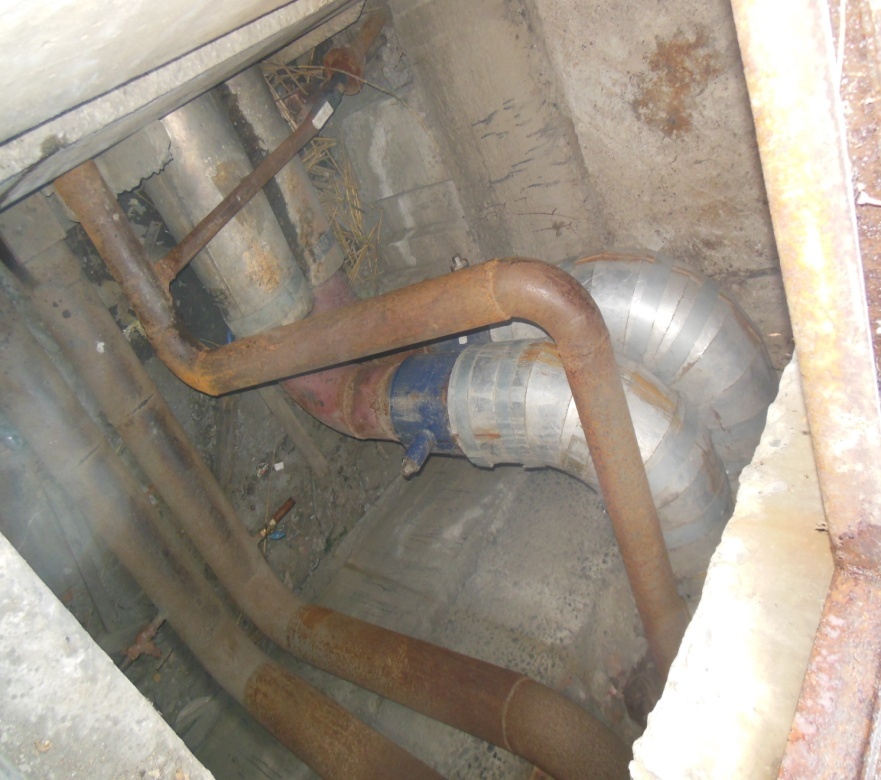 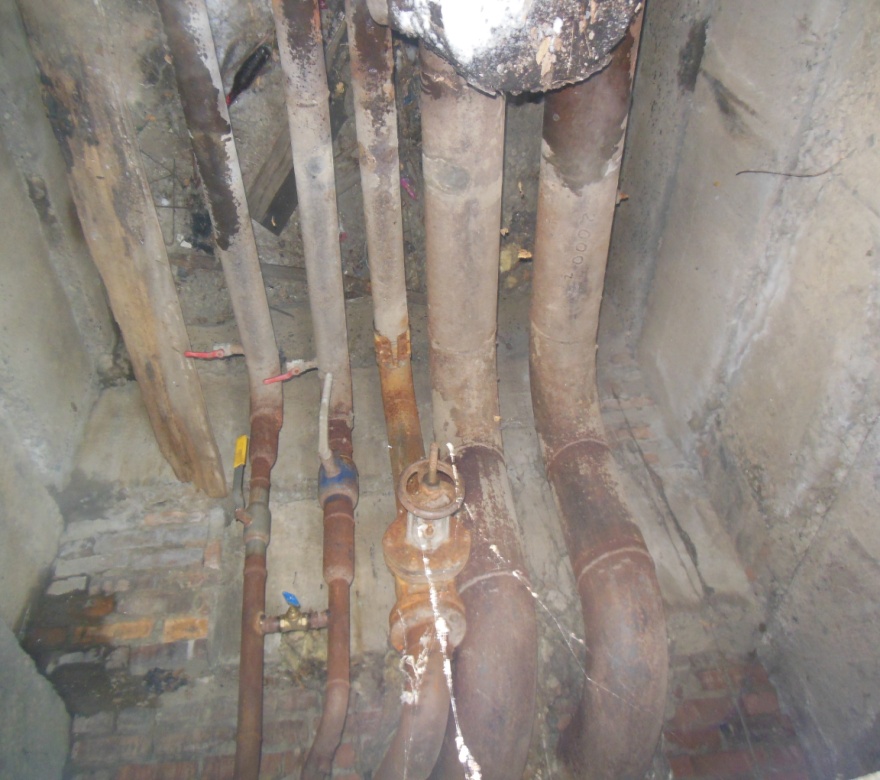 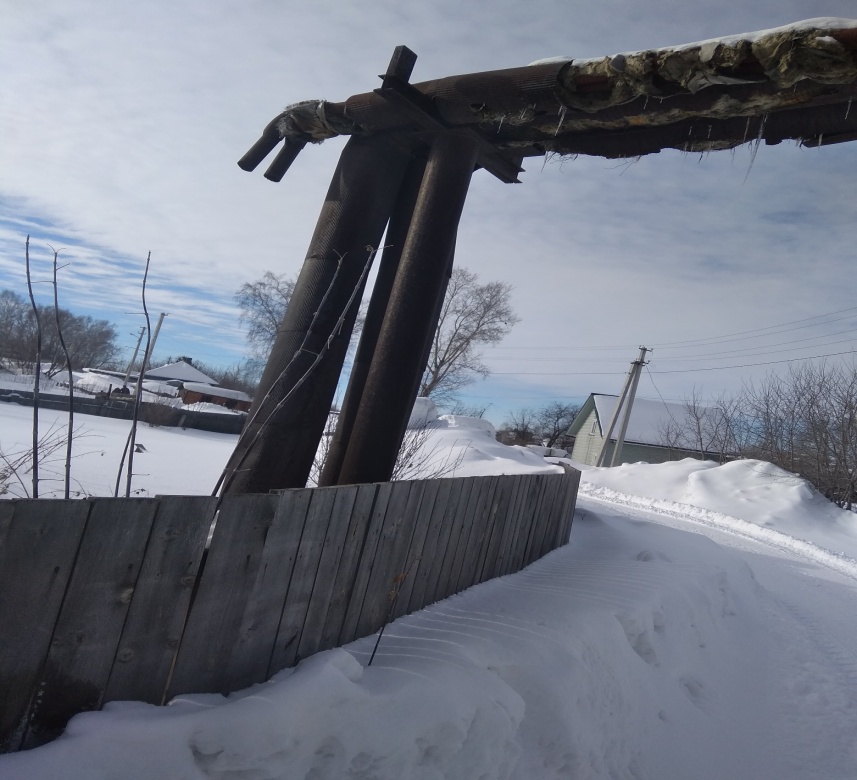 Результаты камеральной проверки: регулярные плановые и аварийно восстановительные ремонты на протяжении последних трех лет. Результаты визуального осмотра: сети надземной прокладки с теплоизоляцией, теплоизоляция частично отсутствует на просматриваемых участках, сети с существенными следами коррозии и раковинами. Тепловой колодец глубиной не более 3 м находится в удовлетворительном состоянии, а именно гидроизоляции нет, стены кирпичные без штукатурного слоя, тепловая сеть не оснащена дренажными колодцами для отвода воды, крышка колодца металлическая.- Результаты камеральной проверки: регулярные плановые и аварийно восстановительные ремонты на протяжении последних трех лет. Результаты визуального осмотра: сети надземной прокладки с теплоизоляцией, теплоизоляция частично отсутствует на просматриваемых участках, сети с существенными следами коррозии и раковинами. Тепловой колодец глубиной не более 3 м находится в удовлетворительном состоянии, а именно гидроизоляции нет, стены кирпичные без штукатурного слоя, тепловая сеть не оснащена дренажными колодцами для отвода воды, крышка колодца металлическая.- Результаты камеральной проверки: регулярные плановые и аварийно восстановительные ремонты на протяжении последних трех лет. Результаты визуального осмотра: сети надземной прокладки с теплоизоляцией, теплоизоляция частично отсутствует на просматриваемых участках, сети с существенными следами коррозии и раковинами. Тепловой колодец глубиной не более 3 м находится в удовлетворительном состоянии, а именно гидроизоляции нет, стены кирпичные без штукатурного слоя, тепловая сеть не оснащена дренажными колодцами для отвода воды, крышка колодца металлическая.- Результаты камеральной проверки: регулярные плановые и аварийно восстановительные ремонты на протяжении последних трех лет. Результаты визуального осмотра: сети надземной прокладки с теплоизоляцией, теплоизоляция частично отсутствует на просматриваемых участках, сети с существенными следами коррозии и раковинами. Тепловой колодец глубиной не более 3 м находится в удовлетворительном состоянии, а именно гидроизоляции нет, стены кирпичные без штукатурного слоя, тепловая сеть не оснащена дренажными колодцами для отвода воды, крышка колодца металлическая.- Результаты камеральной проверки: регулярные плановые и аварийно восстановительные ремонты на протяжении последних трех лет. Результаты визуального осмотра: сети надземной прокладки с теплоизоляцией, теплоизоляция частично отсутствует на просматриваемых участках, сети с существенными следами коррозии и раковинами. Тепловой колодец глубиной не более 3 м находится в удовлетворительном состоянии, а именно гидроизоляции нет, стены кирпичные без штукатурного слоя, тепловая сеть не оснащена дренажными колодцами для отвода воды, крышка колодца металлическая.- Результаты камеральной проверки: регулярные плановые и аварийно восстановительные ремонты на протяжении последних трех лет. Результаты визуального осмотра: сети надземной прокладки с теплоизоляцией, теплоизоляция частично отсутствует на просматриваемых участках, сети с существенными следами коррозии и раковинами. Тепловой колодец глубиной не более 3 м находится в удовлетворительном состоянии, а именно гидроизоляции нет, стены кирпичные без штукатурного слоя, тепловая сеть не оснащена дренажными колодцами для отвода воды, крышка колодца металлическая.- Результаты камеральной проверки: регулярные плановые и аварийно восстановительные ремонты на протяжении последних трех лет. Результаты визуального осмотра: сети надземной прокладки с теплоизоляцией, теплоизоляция частично отсутствует на просматриваемых участках, сети с существенными следами коррозии и раковинами. Тепловой колодец глубиной не более 3 м находится в удовлетворительном состоянии, а именно гидроизоляции нет, стены кирпичные без штукатурного слоя, тепловая сеть не оснащена дренажными колодцами для отвода воды, крышка колодца металлическая.- Результаты камеральной проверки: регулярные плановые и аварийно восстановительные ремонты на протяжении последних трех лет. Результаты визуального осмотра: сети надземной прокладки с теплоизоляцией, теплоизоляция частично отсутствует на просматриваемых участках, сети с существенными следами коррозии и раковинами. Тепловой колодец глубиной не более 3 м находится в удовлетворительном состоянии, а именно гидроизоляции нет, стены кирпичные без штукатурного слоя, тепловая сеть не оснащена дренажными колодцами для отвода воды, крышка колодца металлическая.- Результаты камеральной проверки: регулярные плановые и аварийно восстановительные ремонты на протяжении последних трех лет. Результаты визуального осмотра: сети надземной прокладки с теплоизоляцией, теплоизоляция частично отсутствует на просматриваемых участках, сети с существенными следами коррозии и раковинами. Тепловой колодец глубиной не более 3 м находится в удовлетворительном состоянии, а именно гидроизоляции нет, стены кирпичные без штукатурного слоя, тепловая сеть не оснащена дренажными колодцами для отвода воды, крышка колодца металлическая.- Заключение: состояние удовлетворительное, требуется провести теплоизоляционные работы и чистка и ремонт камерыЗаключение: состояние удовлетворительное, требуется провести теплоизоляционные работы и чистка и ремонт камеры1986Нет данныхТК3=ТК4отоплениеотоплениеотоплениеотопление0,10,10,10,1115Надземная прокладкаУровень износа 60%Уровень износа 60%Результаты камеральной проверки: регулярные плановые и аварийно восстановительные ремонты на протяжении последних трех лет. Результаты визуального осмотра: сети надземной прокладки с теплоизоляцией, на просматриваемых участках, сети с существенными следами коррозии и раковинами. Тепловая камера тк3 глубиной 3м находится в удовлетворительном состоянии, а именно гидроизоляции нет, стены блочные без штукатурного слоя, тепловая сеть не оснащена дренажными колодцами для отвода воды.Разрушена железобетонная крышка камеры, 2 люка.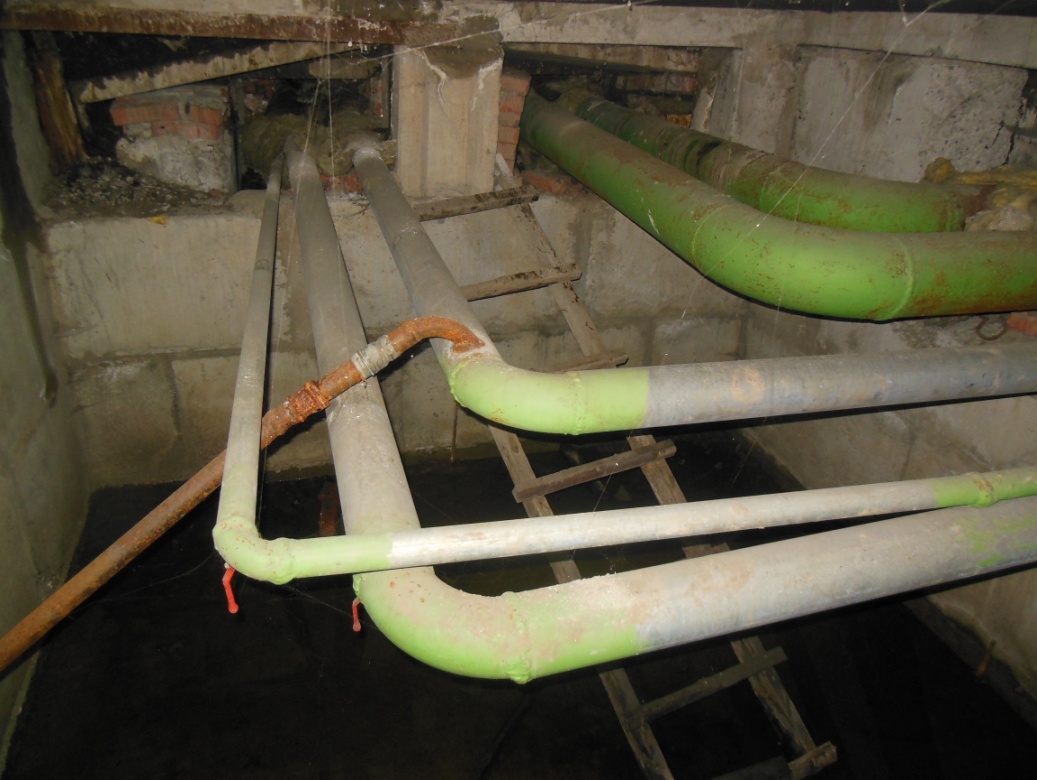 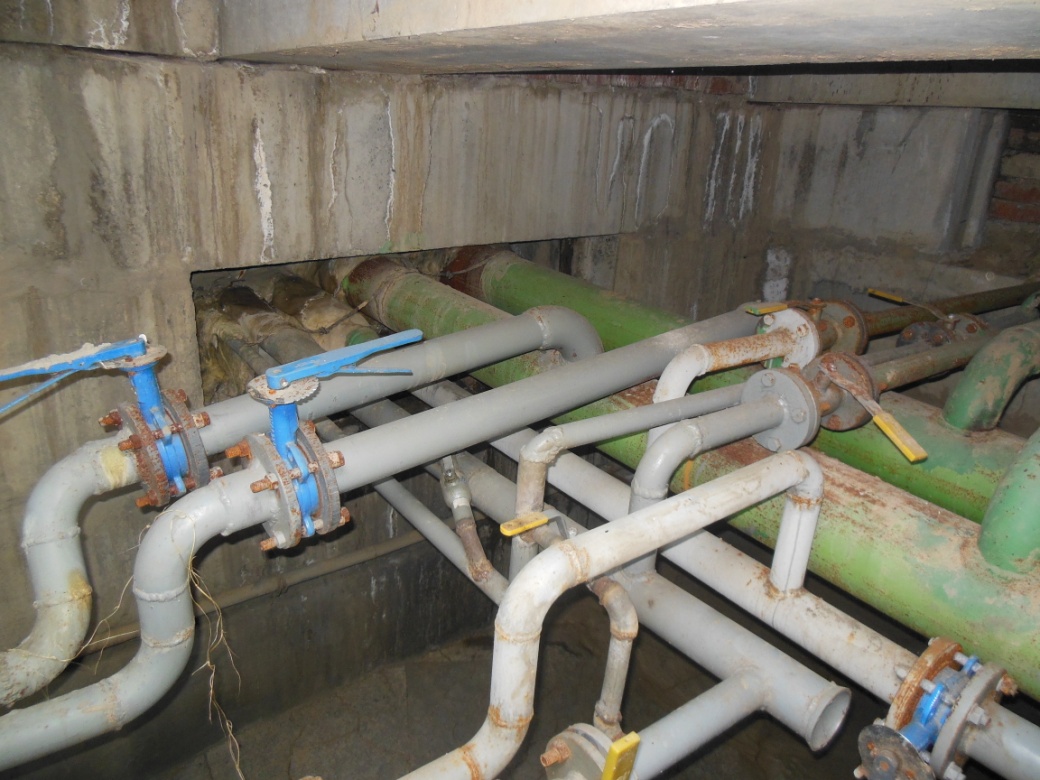 Результаты камеральной проверки: регулярные плановые и аварийно восстановительные ремонты на протяжении последних трех лет. Результаты визуального осмотра: сети надземной прокладки с теплоизоляцией, на просматриваемых участках, сети с существенными следами коррозии и раковинами. Тепловая камера тк3 глубиной 3м находится в удовлетворительном состоянии, а именно гидроизоляции нет, стены блочные без штукатурного слоя, тепловая сеть не оснащена дренажными колодцами для отвода воды.Разрушена железобетонная крышка камеры, 2 люка.Результаты камеральной проверки: регулярные плановые и аварийно восстановительные ремонты на протяжении последних трех лет. Результаты визуального осмотра: сети надземной прокладки с теплоизоляцией, на просматриваемых участках, сети с существенными следами коррозии и раковинами. Тепловая камера тк3 глубиной 3м находится в удовлетворительном состоянии, а именно гидроизоляции нет, стены блочные без штукатурного слоя, тепловая сеть не оснащена дренажными колодцами для отвода воды.Разрушена железобетонная крышка камеры, 2 люка.Результаты камеральной проверки: регулярные плановые и аварийно восстановительные ремонты на протяжении последних трех лет. Результаты визуального осмотра: сети надземной прокладки с теплоизоляцией, на просматриваемых участках, сети с существенными следами коррозии и раковинами. Тепловая камера тк3 глубиной 3м находится в удовлетворительном состоянии, а именно гидроизоляции нет, стены блочные без штукатурного слоя, тепловая сеть не оснащена дренажными колодцами для отвода воды.Разрушена железобетонная крышка камеры, 2 люка.Результаты камеральной проверки: регулярные плановые и аварийно восстановительные ремонты на протяжении последних трех лет. Результаты визуального осмотра: сети надземной прокладки с теплоизоляцией, на просматриваемых участках, сети с существенными следами коррозии и раковинами. Тепловая камера тк3 глубиной 3м находится в удовлетворительном состоянии, а именно гидроизоляции нет, стены блочные без штукатурного слоя, тепловая сеть не оснащена дренажными колодцами для отвода воды.Разрушена железобетонная крышка камеры, 2 люка.Результаты камеральной проверки: регулярные плановые и аварийно восстановительные ремонты на протяжении последних трех лет. Результаты визуального осмотра: сети надземной прокладки с теплоизоляцией, на просматриваемых участках, сети с существенными следами коррозии и раковинами. Тепловая камера тк3 глубиной 3м находится в удовлетворительном состоянии, а именно гидроизоляции нет, стены блочные без штукатурного слоя, тепловая сеть не оснащена дренажными колодцами для отвода воды.Разрушена железобетонная крышка камеры, 2 люка.Результаты камеральной проверки: регулярные плановые и аварийно восстановительные ремонты на протяжении последних трех лет. Результаты визуального осмотра: сети надземной прокладки с теплоизоляцией, на просматриваемых участках, сети с существенными следами коррозии и раковинами. Тепловая камера тк3 глубиной 3м находится в удовлетворительном состоянии, а именно гидроизоляции нет, стены блочные без штукатурного слоя, тепловая сеть не оснащена дренажными колодцами для отвода воды.Разрушена железобетонная крышка камеры, 2 люка.Результаты камеральной проверки: регулярные плановые и аварийно восстановительные ремонты на протяжении последних трех лет. Результаты визуального осмотра: сети надземной прокладки с теплоизоляцией, на просматриваемых участках, сети с существенными следами коррозии и раковинами. Тепловая камера тк3 глубиной 3м находится в удовлетворительном состоянии, а именно гидроизоляции нет, стены блочные без штукатурного слоя, тепловая сеть не оснащена дренажными колодцами для отвода воды.Разрушена железобетонная крышка камеры, 2 люка.Результаты камеральной проверки: регулярные плановые и аварийно восстановительные ремонты на протяжении последних трех лет. Результаты визуального осмотра: сети надземной прокладки с теплоизоляцией, на просматриваемых участках, сети с существенными следами коррозии и раковинами. Тепловая камера тк3 глубиной 3м находится в удовлетворительном состоянии, а именно гидроизоляции нет, стены блочные без штукатурного слоя, тепловая сеть не оснащена дренажными колодцами для отвода воды.Разрушена железобетонная крышка камеры, 2 люка.Результаты камеральной проверки: регулярные плановые и аварийно восстановительные ремонты на протяжении последних трех лет. Результаты визуального осмотра: сети надземной прокладки с теплоизоляцией, на просматриваемых участках, сети с существенными следами коррозии и раковинами. Тепловая камера тк3 глубиной 3м находится в удовлетворительном состоянии, а именно гидроизоляции нет, стены блочные без штукатурного слоя, тепловая сеть не оснащена дренажными колодцами для отвода воды.Разрушена железобетонная крышка камеры, 2 люка.Заключение: состояние теплосети удовлетворительное, требуется провести теплоизоляционные работы и чистка и ремонт камерыЗаключение: состояние теплосети удовлетворительное, требуется провести теплоизоляционные работы и чистка и ремонт камеры1986Нет данныхТк4-Тк-5отоплениеотоплениеотоплениеотопление0,20,20,20,260Подземная  прокладка в непроходных каналахУровень износа 30%Уровень износа 30%Результаты камеральной проверки: регулярные плановые и аварийно восстановительные ремонты на протяжении последних трех лет. Результаты визуального осмотра: сети надземной прокладки, , теплоизоляция отсутствует в колодце на просматриваемых участках, Тепловая камера глубиной 3м находится в удовлетворительном состоянии, а именно гидроизоляции нет, стены блочные без штукатурного слоя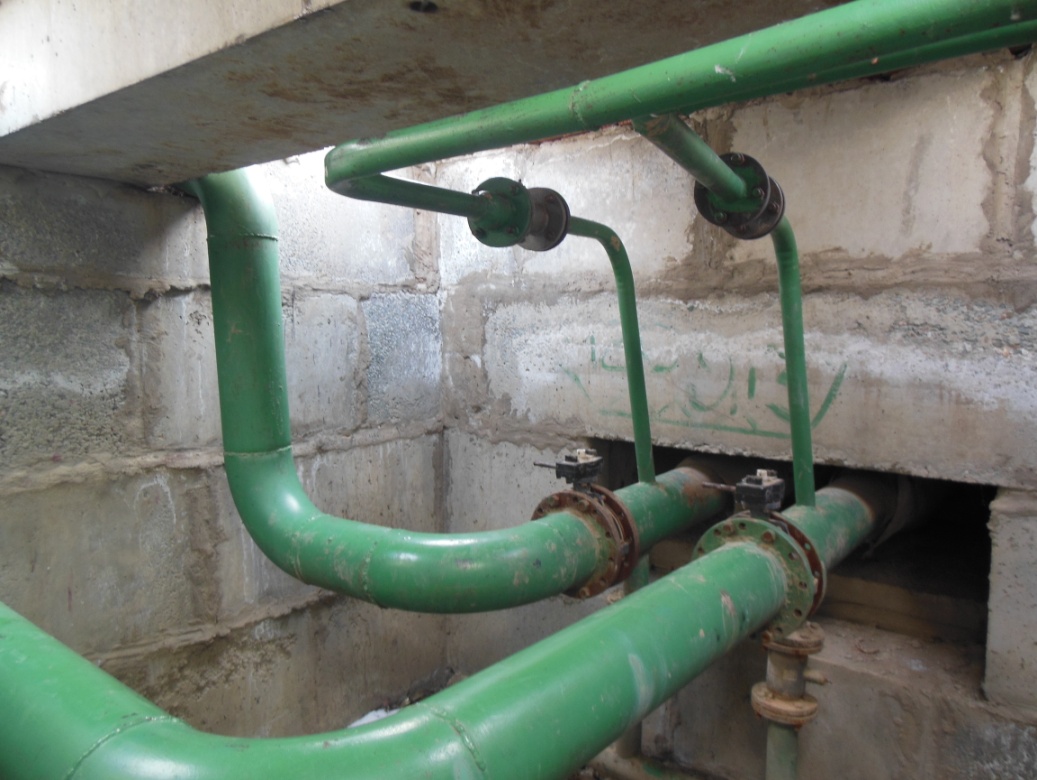 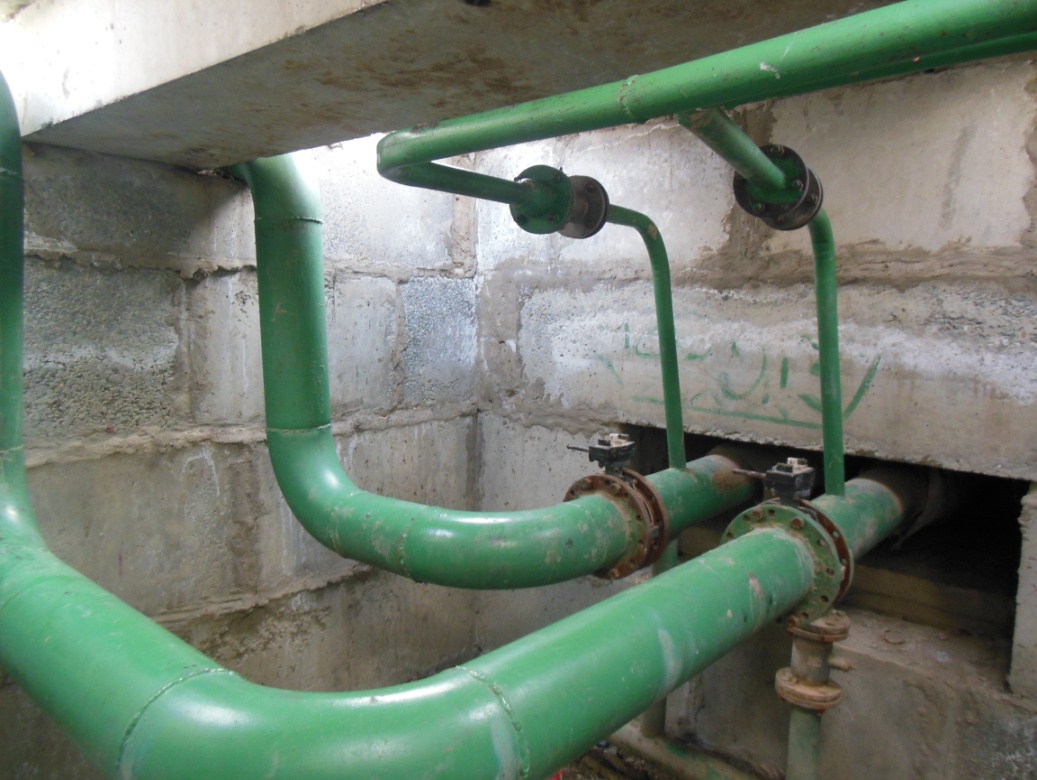 Результаты камеральной проверки: регулярные плановые и аварийно восстановительные ремонты на протяжении последних трех лет. Результаты визуального осмотра: сети надземной прокладки, , теплоизоляция отсутствует в колодце на просматриваемых участках, Тепловая камера глубиной 3м находится в удовлетворительном состоянии, а именно гидроизоляции нет, стены блочные без штукатурного слояРезультаты камеральной проверки: регулярные плановые и аварийно восстановительные ремонты на протяжении последних трех лет. Результаты визуального осмотра: сети надземной прокладки, , теплоизоляция отсутствует в колодце на просматриваемых участках, Тепловая камера глубиной 3м находится в удовлетворительном состоянии, а именно гидроизоляции нет, стены блочные без штукатурного слояРезультаты камеральной проверки: регулярные плановые и аварийно восстановительные ремонты на протяжении последних трех лет. Результаты визуального осмотра: сети надземной прокладки, , теплоизоляция отсутствует в колодце на просматриваемых участках, Тепловая камера глубиной 3м находится в удовлетворительном состоянии, а именно гидроизоляции нет, стены блочные без штукатурного слояРезультаты камеральной проверки: регулярные плановые и аварийно восстановительные ремонты на протяжении последних трех лет. Результаты визуального осмотра: сети надземной прокладки, , теплоизоляция отсутствует в колодце на просматриваемых участках, Тепловая камера глубиной 3м находится в удовлетворительном состоянии, а именно гидроизоляции нет, стены блочные без штукатурного слояРезультаты камеральной проверки: регулярные плановые и аварийно восстановительные ремонты на протяжении последних трех лет. Результаты визуального осмотра: сети надземной прокладки, , теплоизоляция отсутствует в колодце на просматриваемых участках, Тепловая камера глубиной 3м находится в удовлетворительном состоянии, а именно гидроизоляции нет, стены блочные без штукатурного слояРезультаты камеральной проверки: регулярные плановые и аварийно восстановительные ремонты на протяжении последних трех лет. Результаты визуального осмотра: сети надземной прокладки, , теплоизоляция отсутствует в колодце на просматриваемых участках, Тепловая камера глубиной 3м находится в удовлетворительном состоянии, а именно гидроизоляции нет, стены блочные без штукатурного слояРезультаты камеральной проверки: регулярные плановые и аварийно восстановительные ремонты на протяжении последних трех лет. Результаты визуального осмотра: сети надземной прокладки, , теплоизоляция отсутствует в колодце на просматриваемых участках, Тепловая камера глубиной 3м находится в удовлетворительном состоянии, а именно гидроизоляции нет, стены блочные без штукатурного слояРезультаты камеральной проверки: регулярные плановые и аварийно восстановительные ремонты на протяжении последних трех лет. Результаты визуального осмотра: сети надземной прокладки, , теплоизоляция отсутствует в колодце на просматриваемых участках, Тепловая камера глубиной 3м находится в удовлетворительном состоянии, а именно гидроизоляции нет, стены блочные без штукатурного слояРезультаты камеральной проверки: регулярные плановые и аварийно восстановительные ремонты на протяжении последних трех лет. Результаты визуального осмотра: сети надземной прокладки, , теплоизоляция отсутствует в колодце на просматриваемых участках, Тепловая камера глубиной 3м находится в удовлетворительном состоянии, а именно гидроизоляции нет, стены блочные без штукатурного слояЗаключение: состояние теплосети удовлетворительное, требуется провести теплоизоляционные работы и чистка и ремонт камерыЗаключение: состояние теплосети удовлетворительное, требуется провести теплоизоляционные работы и чистка и ремонт камеры1986Нет данныхТк-5 –Тк 6Отопление Отопление Отопление Отопление 0,0760,0760,0760,07675Подземная  прокладка в непроходных каналахУровень износа 60%Уровень износа 60%Результаты камеральной проверки: регулярные плановые и аварийно восстановительные ремонты на протяжении последних пяти лет. Результаты визуального осмотра: сети проходят в лотках, лотки частично разрушены, теплоизоляция отсутствует на просматриваемых участках, сети с существенными следами коррозии и раковинами. Тепловая камера глубиной 2м находится в неудовлетворительном состоянии, а именно гидроизоляции нет, стены кирпичные без штукатурного слояРезультаты камеральной проверки: регулярные плановые и аварийно восстановительные ремонты на протяжении последних пяти лет. Результаты визуального осмотра: сети проходят в лотках, лотки частично разрушены, теплоизоляция отсутствует на просматриваемых участках, сети с существенными следами коррозии и раковинами. Тепловая камера глубиной 2м находится в неудовлетворительном состоянии, а именно гидроизоляции нет, стены кирпичные без штукатурного слояРезультаты камеральной проверки: регулярные плановые и аварийно восстановительные ремонты на протяжении последних пяти лет. Результаты визуального осмотра: сети проходят в лотках, лотки частично разрушены, теплоизоляция отсутствует на просматриваемых участках, сети с существенными следами коррозии и раковинами. Тепловая камера глубиной 2м находится в неудовлетворительном состоянии, а именно гидроизоляции нет, стены кирпичные без штукатурного слояРезультаты камеральной проверки: регулярные плановые и аварийно восстановительные ремонты на протяжении последних пяти лет. Результаты визуального осмотра: сети проходят в лотках, лотки частично разрушены, теплоизоляция отсутствует на просматриваемых участках, сети с существенными следами коррозии и раковинами. Тепловая камера глубиной 2м находится в неудовлетворительном состоянии, а именно гидроизоляции нет, стены кирпичные без штукатурного слояРезультаты камеральной проверки: регулярные плановые и аварийно восстановительные ремонты на протяжении последних пяти лет. Результаты визуального осмотра: сети проходят в лотках, лотки частично разрушены, теплоизоляция отсутствует на просматриваемых участках, сети с существенными следами коррозии и раковинами. Тепловая камера глубиной 2м находится в неудовлетворительном состоянии, а именно гидроизоляции нет, стены кирпичные без штукатурного слояРезультаты камеральной проверки: регулярные плановые и аварийно восстановительные ремонты на протяжении последних пяти лет. Результаты визуального осмотра: сети проходят в лотках, лотки частично разрушены, теплоизоляция отсутствует на просматриваемых участках, сети с существенными следами коррозии и раковинами. Тепловая камера глубиной 2м находится в неудовлетворительном состоянии, а именно гидроизоляции нет, стены кирпичные без штукатурного слояРезультаты камеральной проверки: регулярные плановые и аварийно восстановительные ремонты на протяжении последних пяти лет. Результаты визуального осмотра: сети проходят в лотках, лотки частично разрушены, теплоизоляция отсутствует на просматриваемых участках, сети с существенными следами коррозии и раковинами. Тепловая камера глубиной 2м находится в неудовлетворительном состоянии, а именно гидроизоляции нет, стены кирпичные без штукатурного слояРезультаты камеральной проверки: регулярные плановые и аварийно восстановительные ремонты на протяжении последних пяти лет. Результаты визуального осмотра: сети проходят в лотках, лотки частично разрушены, теплоизоляция отсутствует на просматриваемых участках, сети с существенными следами коррозии и раковинами. Тепловая камера глубиной 2м находится в неудовлетворительном состоянии, а именно гидроизоляции нет, стены кирпичные без штукатурного слояРезультаты камеральной проверки: регулярные плановые и аварийно восстановительные ремонты на протяжении последних пяти лет. Результаты визуального осмотра: сети проходят в лотках, лотки частично разрушены, теплоизоляция отсутствует на просматриваемых участках, сети с существенными следами коррозии и раковинами. Тепловая камера глубиной 2м находится в неудовлетворительном состоянии, а именно гидроизоляции нет, стены кирпичные без штукатурного слояРезультаты камеральной проверки: регулярные плановые и аварийно восстановительные ремонты на протяжении последних пяти лет. Результаты визуального осмотра: сети проходят в лотках, лотки частично разрушены, теплоизоляция отсутствует на просматриваемых участках, сети с существенными следами коррозии и раковинами. Тепловая камера глубиной 2м находится в неудовлетворительном состоянии, а именно гидроизоляции нет, стены кирпичные без штукатурного слояЗаключение: состояние теплосети удовлетворительное, требуется провести теплоизоляционные работы и чистка и ремонт камерыЗаключение: состояние теплосети удовлетворительное, требуется провести теплоизоляционные работы и чистка и ремонт камеры1986Нет данныхТк-6- здание администрации отоплениеотоплениеотоплениеотоплениеПодземная  прокладка в непроходных каналахУровень износа 60%Уровень износа 60%Результаты камеральной проверки: регулярные плановые и аварийно восстановительные ремонты на протяжении последних пяти лет. Результаты визуального осмотра: сети проходят в лотках, лотки частично разрушены, теплоизоляция отсутствует на просматриваемых участках, сети с существенными следами коррозии и раковинами. Тепловой  колодец  глубиной 2м находится в неудовлетворительном состоянии, а именно гидроизоляции нет, запорной арматуры нет,  стены кирпичные без штукатурного слоя. Разрушается крышка колодца.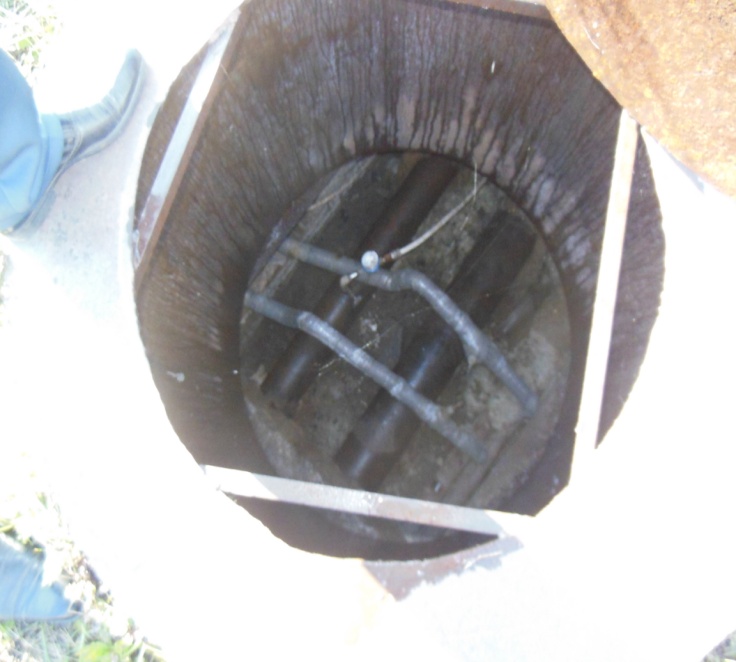 Результаты камеральной проверки: регулярные плановые и аварийно восстановительные ремонты на протяжении последних пяти лет. Результаты визуального осмотра: сети проходят в лотках, лотки частично разрушены, теплоизоляция отсутствует на просматриваемых участках, сети с существенными следами коррозии и раковинами. Тепловой  колодец  глубиной 2м находится в неудовлетворительном состоянии, а именно гидроизоляции нет, запорной арматуры нет,  стены кирпичные без штукатурного слоя. Разрушается крышка колодца.Результаты камеральной проверки: регулярные плановые и аварийно восстановительные ремонты на протяжении последних пяти лет. Результаты визуального осмотра: сети проходят в лотках, лотки частично разрушены, теплоизоляция отсутствует на просматриваемых участках, сети с существенными следами коррозии и раковинами. Тепловой  колодец  глубиной 2м находится в неудовлетворительном состоянии, а именно гидроизоляции нет, запорной арматуры нет,  стены кирпичные без штукатурного слоя. Разрушается крышка колодца.Результаты камеральной проверки: регулярные плановые и аварийно восстановительные ремонты на протяжении последних пяти лет. Результаты визуального осмотра: сети проходят в лотках, лотки частично разрушены, теплоизоляция отсутствует на просматриваемых участках, сети с существенными следами коррозии и раковинами. Тепловой  колодец  глубиной 2м находится в неудовлетворительном состоянии, а именно гидроизоляции нет, запорной арматуры нет,  стены кирпичные без штукатурного слоя. Разрушается крышка колодца.Результаты камеральной проверки: регулярные плановые и аварийно восстановительные ремонты на протяжении последних пяти лет. Результаты визуального осмотра: сети проходят в лотках, лотки частично разрушены, теплоизоляция отсутствует на просматриваемых участках, сети с существенными следами коррозии и раковинами. Тепловой  колодец  глубиной 2м находится в неудовлетворительном состоянии, а именно гидроизоляции нет, запорной арматуры нет,  стены кирпичные без штукатурного слоя. Разрушается крышка колодца.Результаты камеральной проверки: регулярные плановые и аварийно восстановительные ремонты на протяжении последних пяти лет. Результаты визуального осмотра: сети проходят в лотках, лотки частично разрушены, теплоизоляция отсутствует на просматриваемых участках, сети с существенными следами коррозии и раковинами. Тепловой  колодец  глубиной 2м находится в неудовлетворительном состоянии, а именно гидроизоляции нет, запорной арматуры нет,  стены кирпичные без штукатурного слоя. Разрушается крышка колодца.Результаты камеральной проверки: регулярные плановые и аварийно восстановительные ремонты на протяжении последних пяти лет. Результаты визуального осмотра: сети проходят в лотках, лотки частично разрушены, теплоизоляция отсутствует на просматриваемых участках, сети с существенными следами коррозии и раковинами. Тепловой  колодец  глубиной 2м находится в неудовлетворительном состоянии, а именно гидроизоляции нет, запорной арматуры нет,  стены кирпичные без штукатурного слоя. Разрушается крышка колодца.Результаты камеральной проверки: регулярные плановые и аварийно восстановительные ремонты на протяжении последних пяти лет. Результаты визуального осмотра: сети проходят в лотках, лотки частично разрушены, теплоизоляция отсутствует на просматриваемых участках, сети с существенными следами коррозии и раковинами. Тепловой  колодец  глубиной 2м находится в неудовлетворительном состоянии, а именно гидроизоляции нет, запорной арматуры нет,  стены кирпичные без штукатурного слоя. Разрушается крышка колодца.Результаты камеральной проверки: регулярные плановые и аварийно восстановительные ремонты на протяжении последних пяти лет. Результаты визуального осмотра: сети проходят в лотках, лотки частично разрушены, теплоизоляция отсутствует на просматриваемых участках, сети с существенными следами коррозии и раковинами. Тепловой  колодец  глубиной 2м находится в неудовлетворительном состоянии, а именно гидроизоляции нет, запорной арматуры нет,  стены кирпичные без штукатурного слоя. Разрушается крышка колодца.Результаты камеральной проверки: регулярные плановые и аварийно восстановительные ремонты на протяжении последних пяти лет. Результаты визуального осмотра: сети проходят в лотках, лотки частично разрушены, теплоизоляция отсутствует на просматриваемых участках, сети с существенными следами коррозии и раковинами. Тепловой  колодец  глубиной 2м находится в неудовлетворительном состоянии, а именно гидроизоляции нет, запорной арматуры нет,  стены кирпичные без штукатурного слоя. Разрушается крышка колодца.Заключение: состояние теплосети удовлетворительное, требуется провести теплоизоляционные работы и чистка и ремонт колодца,Заключение: состояние теплосети удовлетворительное, требуется провести теплоизоляционные работы и чистка и ремонт колодца,